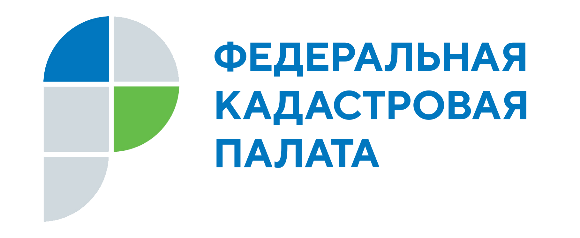 ПОВЫШАЕМ КВАЛИФИКАЦИЮ КАДАСТРОВЫХ ИНЖЕНЕРОВИзвестный факт – федеральный закон о кадастровой деятельности установил для кадастровых инженеров необходимость раз в три года повышать свою квалификацию.И у нас есть отличная новость! Корпоративный университет Федеральной кадастровой палаты подготовил видеокурс «Актуальные вопросы законодательства в области кадастровой деятельности». Учтены все значимые правовые изменения последних полутора лет.Преимущества нашего курса:свежие и точные данные от лучших экспертов в области кадастрадистанционное обучение (доступ из любой точки страны и в удобное вам время)удостоверение установленного образца.В программе курса вы найдете лекции на следующие темы: «Земельные правоотношения и оборот участков», «Комплексные кадастровые работы», «Кадастровый учет объектов капитального строительства» и многие другие.Остались вопросы? Пишите на infowebinar@kadastr.ruПрисоединяйтесь к нам – у просвещения нет границ!Источник: https://kadastr.ru/magazine/news/povyshaem-kvalifikatsiyu-kadastrovykh-inzhenerov/ Материал подготовлен Кадастровой палатой по Астраханской области